RIWAYAT HIDUP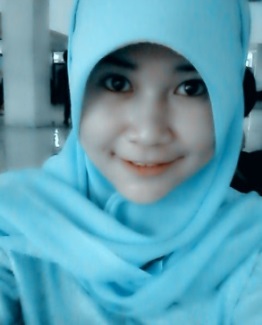 Enrisa Rudira, dilahirkan di Kabupaten Enrekang tepatnya pada tanggal 02 September 1991 merupakan anak pertama dari dua bersaudara oleh pasangan Ayahanda Rudiyanto tercinta dan Ibunda Alm. SalmawatiRiwayat pendidikan Penulis memasuki jenjang pendidikan  Taman Kanak-kanak pada tahun 1996 sampai 1997 di TK Aisyiyah Bustanul Athfal,  pendidikan dasar pada tahun 1997 tepatnya di SD  INP Pabbangngiang sampai pada tahun 2003, dan melanjutkan pendidikan SMP Negeri 4 Sungguminasa hingga tahun 2006. Pada tahun yang sama penulis lanjut ke SMK Negeri 1 Somba Opu Kabupaten Gowa dan tamat pada tahun 2009. Kemudian melanjutkan pendidikan perguruan tinggi pada jurusan Pendidikan Luar Biasa Fakultas Ilmu Pendidikan Universitas Negeri Makassar sampai sekarang. 